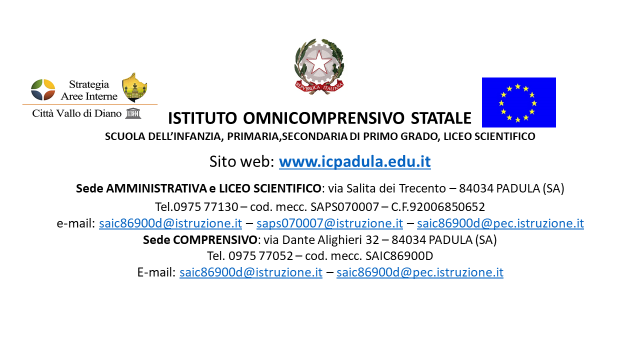 DISCIPLINE Classe      Docente                                                                                                                                                          Anno scolastico 2020/2021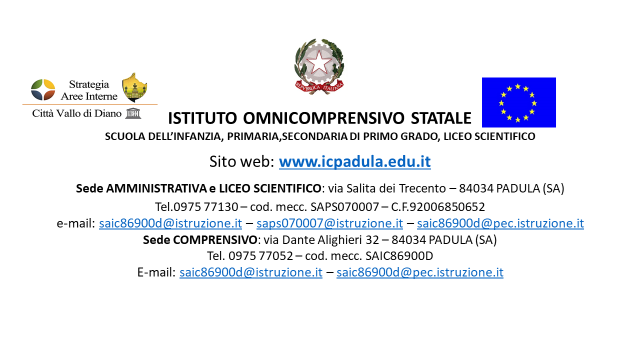 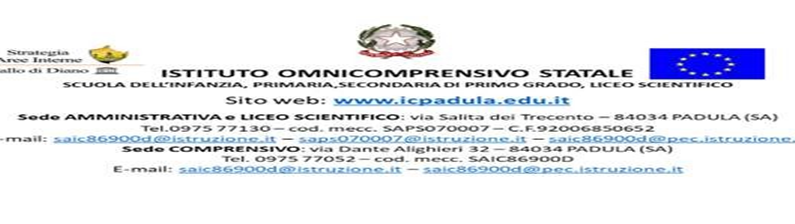 SCUOLA PRIMARIA                                                                                Capoluogo/Cardogna                                                                          ( INSERIRE LA DISCIPLINA)PROGETTAZIONE ANNUALE PER LO SVILUPPO DELLE COMPETENZE DI    (INSERIRE DISCIPLINA)   CLASSE…….                             METODOLOGIE E STRATEGIE DIDATTICHEMEZZI E STRUMENTIMODALITÁ E STRUMENTI DI VERIFICA E VALUTAZIONECOMPETENZE CHIAVE EUROPEEProfilo delle competenzeal termine del primo ciclo di istruzioneai fini della certificazione delle competenzeTRAGUARDI PER LO SVILUPPO DELLE COMPETENZE AL TERMINE DELLA CLASSE TERZA/QUINTA SCUOLA PRIMARIA• ••• •NUCLEO TEMATICO COMPETENZEOBIETTIVI DI APPRENDIMENTOCONOSCENZEABILITÀNUCLEO TEMATICO COMPETENZEOBIETTIVI DI APPRENDIMENTOCONOSCENZEABILITÀNUCLEO TEMATICO COMPETENZEOBIETTIVI DI APPRENDIMENTOCONOSCENZEABILITÀNUCLEO TEMATICO COMPETENZEOBIETTIVI DI APPRENDIMENTOCONOSCENZEABILITÀ